                                                                 <insert your logo here>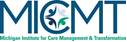 Introduction to Team-Based Care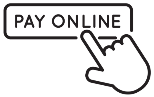 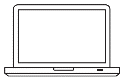 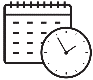 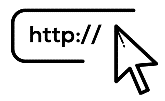 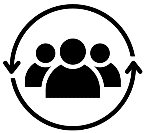 